May 12, 2017 – Children and Company Cooperative Preschool – Columbia, MD             Link to the following:Necolle Maccherone of Michael Baker International explained what floodplains are and how development impacts them to 12 four-year olds at Children and Company Cooperative Preschool. She led the children on a short hike to a detention pond so they could connect what they learned about through the model to an actual place in their community. 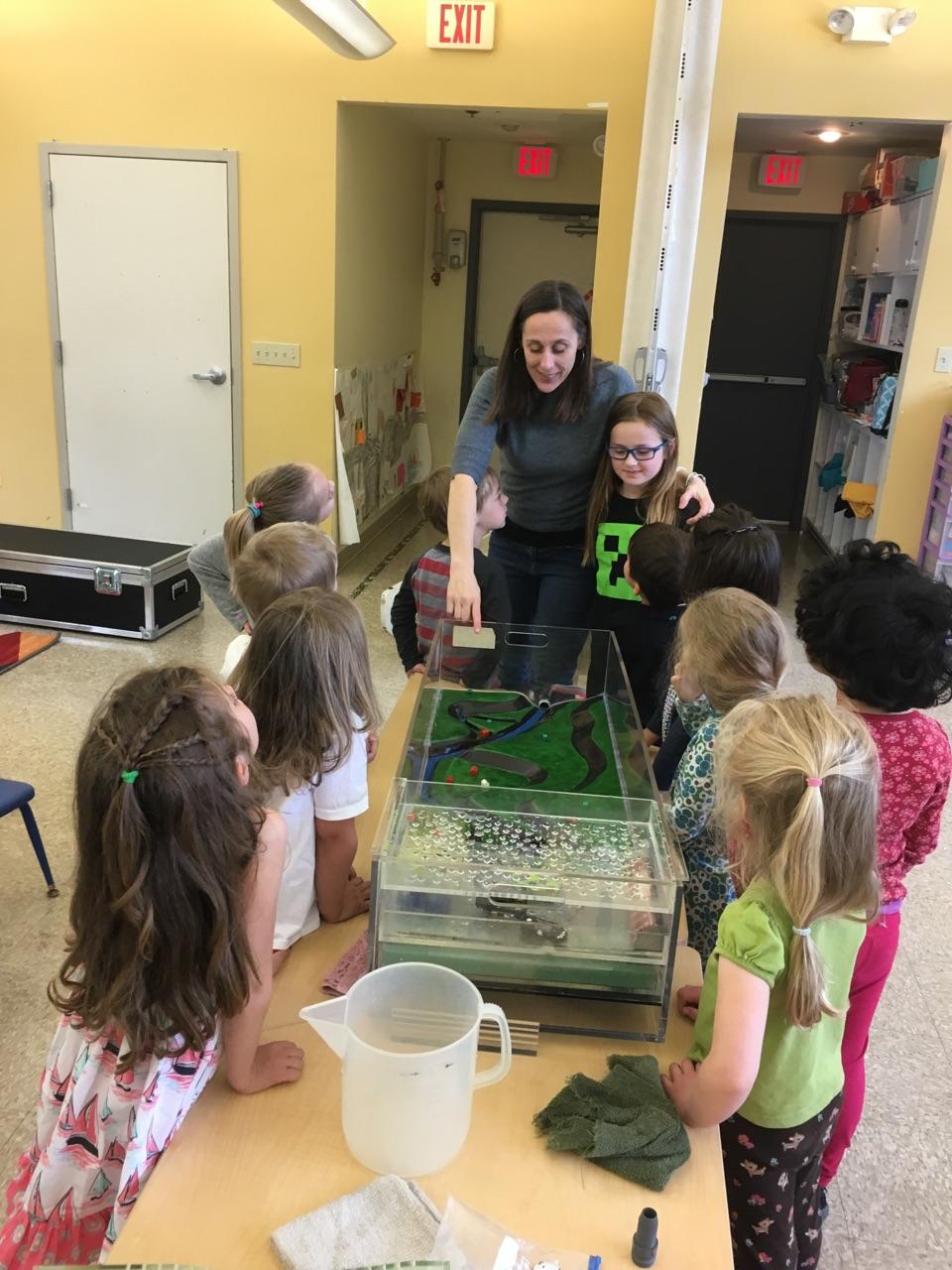 